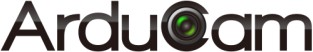 ArduCAM Camera Shield SeriesSPI Camera Software Application NoteRev 2.0, Oct 2016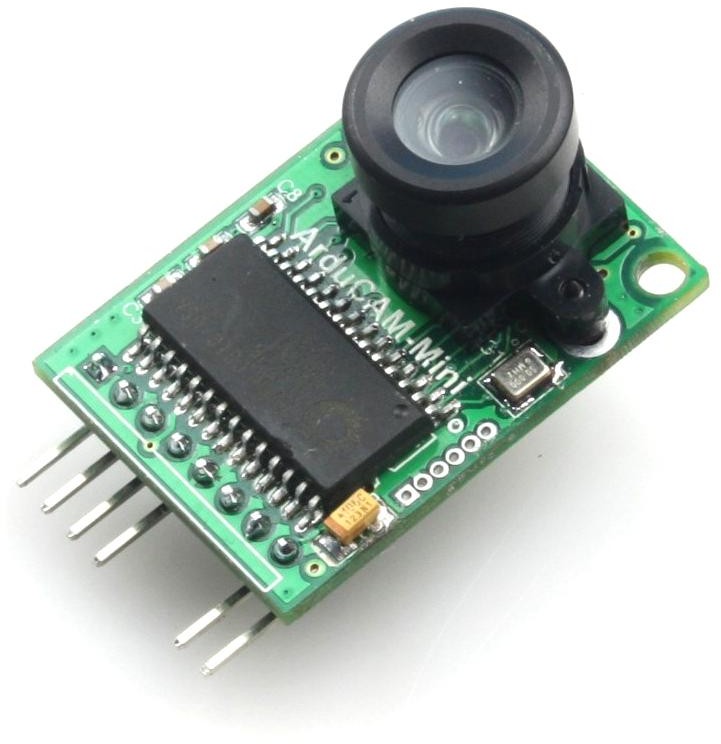 Table of Contents   IntroductionThis application note describes the detail software operation of ArduCAM camera shield. The latest source code library and examples can be downloaded from the https://github.com/arducam.   Software Library StructureThe ARDCAM library is designed for the PICO  platform.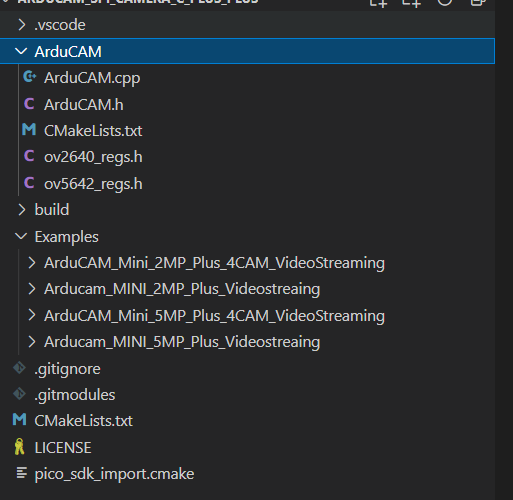    Quick Start Guide	Installing the ToolchainTo build you will need to install some extra tools.ARM GCC compilerCMakeBuild Tools for Visual Studio 2019Python 3.9Git3.1     Installing ARM GCC Compiler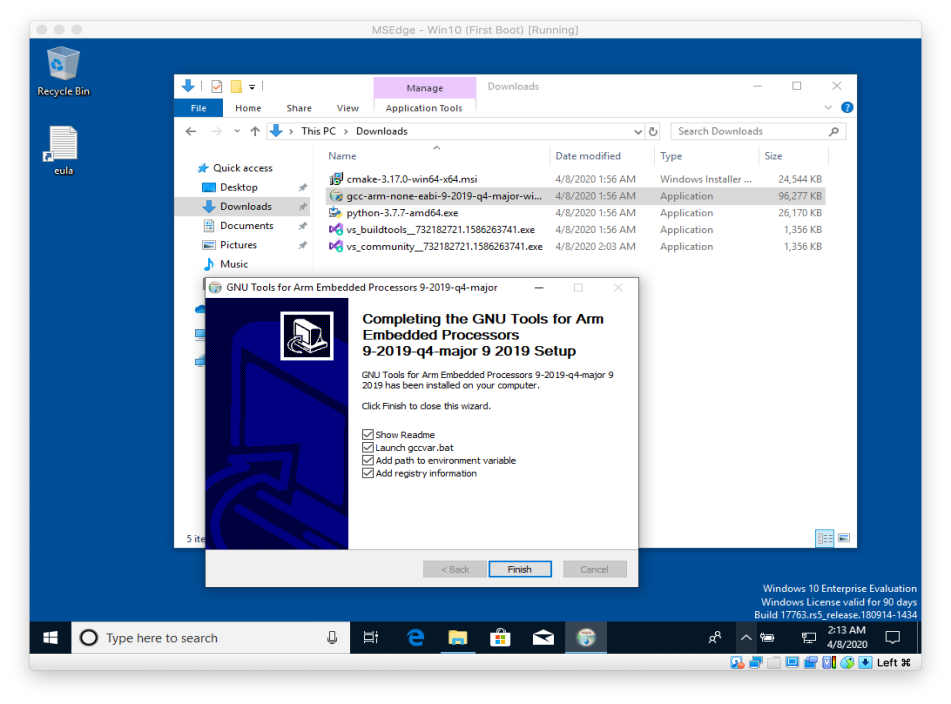 During installation you should tick the box to register the path to the ARM compiler as an environment variable in the Windows shell when prompted to do so.3.2     Installing CMakeWARNINGDuring the installation add CMake to the system PATH for all users when prompted by the installer.3.3     Installing Build Tools for Visual Studio 2019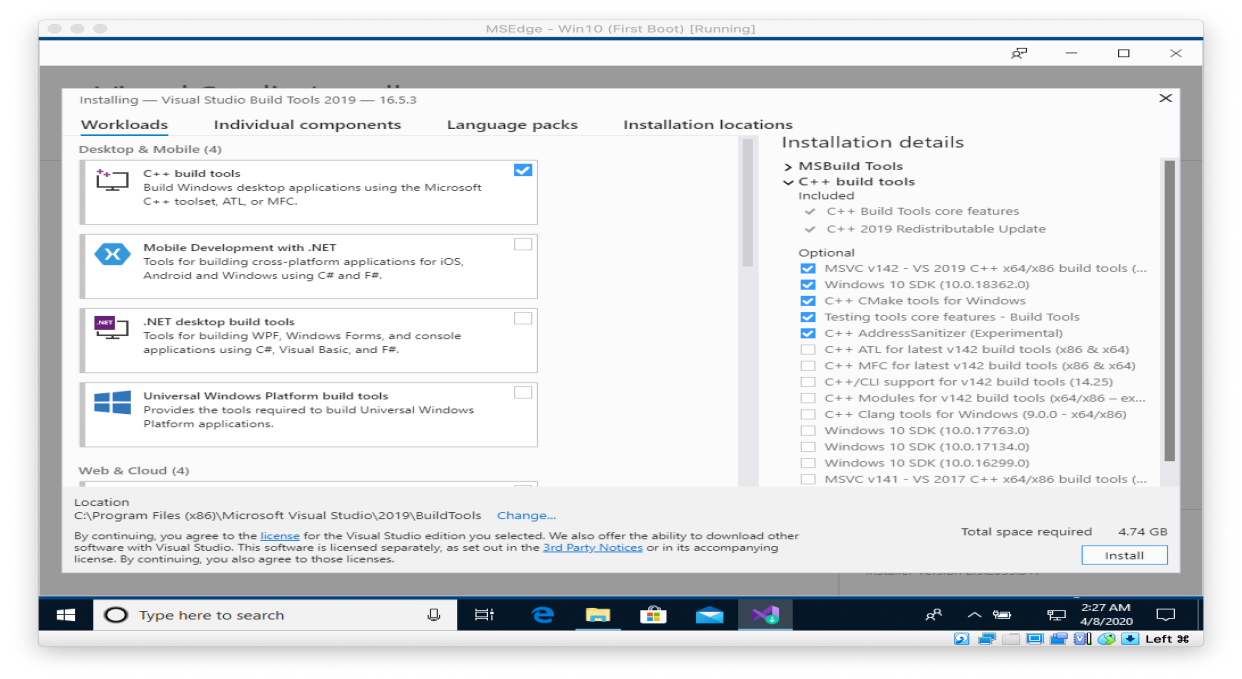 When prompted by the Build Tools for Visual Studio installer you need to install the C++ build tools only.NOTE3.4     Installing Python 3.9During the installation, ensure that it’s installed 'for all users' and add Python 3.9 to the system PATH when prompted by the installer. You should additionally disable the MAX_PATH length limit when prompted at the end of the Python installation.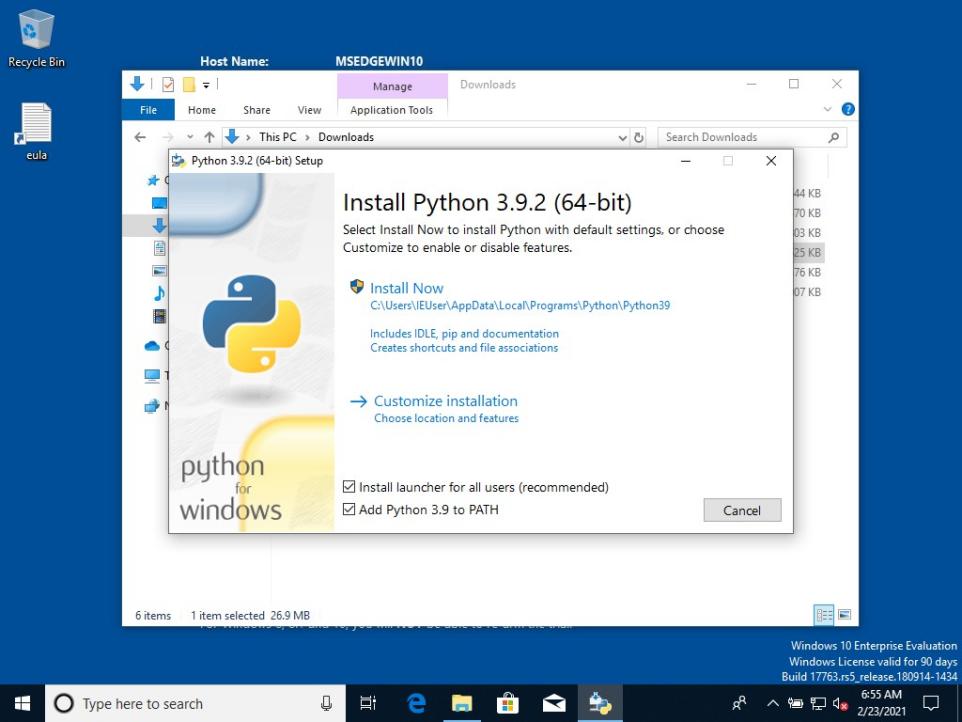 3.6     Installing GitWhen installing Git you should ensure that you change the default editor away from vim, see Figure 18.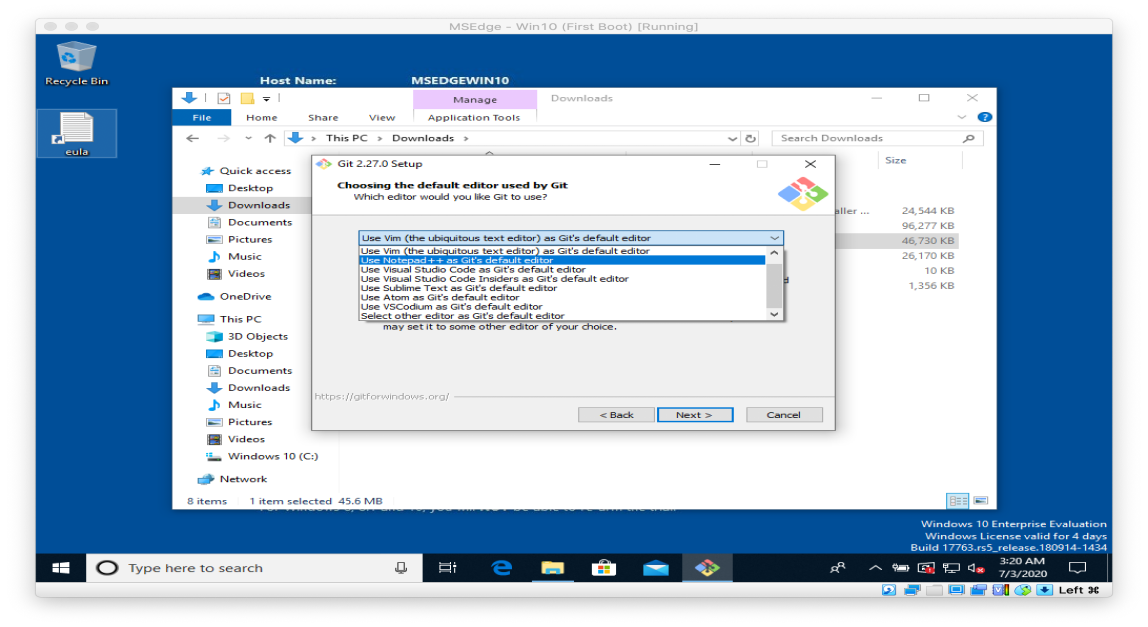 Ensure you tick the checkbox to allow Git to be used from third-party tools and, unless you have a strong reason otherwise, when installing Git you should also check the box "Checkout as is, commit as-is", select "Use Windows' default console window", and "Enable experimental support for pseudo consoles" during the installation process.3.5.1      Getting the SDK and examples3.5.2      Building "Hello World" from the Command LineGo ahead and open a Developer Command Prompt Window from the Windows Menu, by selecting Windows > Visual Studio 2019 > Developer Command Prompt from the menu.Then set the path to the SDK as follows,You now need close your current Command Prompt Window and open a second Command Prompt Window where this environment variable will now be set correctly before proceeding.Navigate into the pico-examples folder, and build the 'Hello World' example as follows,to build the target. This will produce ELF, bin, and uf2 targets, you can find these in the hello_world/serial and hello_world/usb directories inside your build directory. The UF2 binaries can be dragged-and-dropped directly onto a RP2040 board attached to your computer using USB.3.5.3      Building "Hello World" from Visual Studio CodeNow you’ve installed the toolchain you can install Visual Studio Code and build your projects inside the that environment rather than from the command line.Go ahead and download and install Visual Studio Code for Windows. After installation open a Developer Command Prompt Window from the Windows Menu, by selecting Windows > Visual Studio 2019 > Developer Command Prompt from the menu. Then type,at the prompt. This will open Visual Studio Code with all the correct environment variables set so that the toolchain is correctly configured.WARNINGWe’ll now need to install the CMake Tools extension. Click on the Extensions icon in the left-hand toolbar (or type Ctrl + Shift + X), and search for "CMake Tools" and click on the entry in the list, and then click on the install button.Then click on the Cog Wheel at the bottom of the navigation bar on the left-hand side of the interface and select "Settings". Then in the Settings pane click on "Extensions" and the "CMake Tools configuration". Then scroll down to "Cmake: Configure Environment". Click on "Add Item" and add set the PICO_SDK_PATH to be ..\..\pico-sdk as in Figure 19.Figure 19. SettingPICO_SDK_PATHEnvironment Variable in the CMake Extension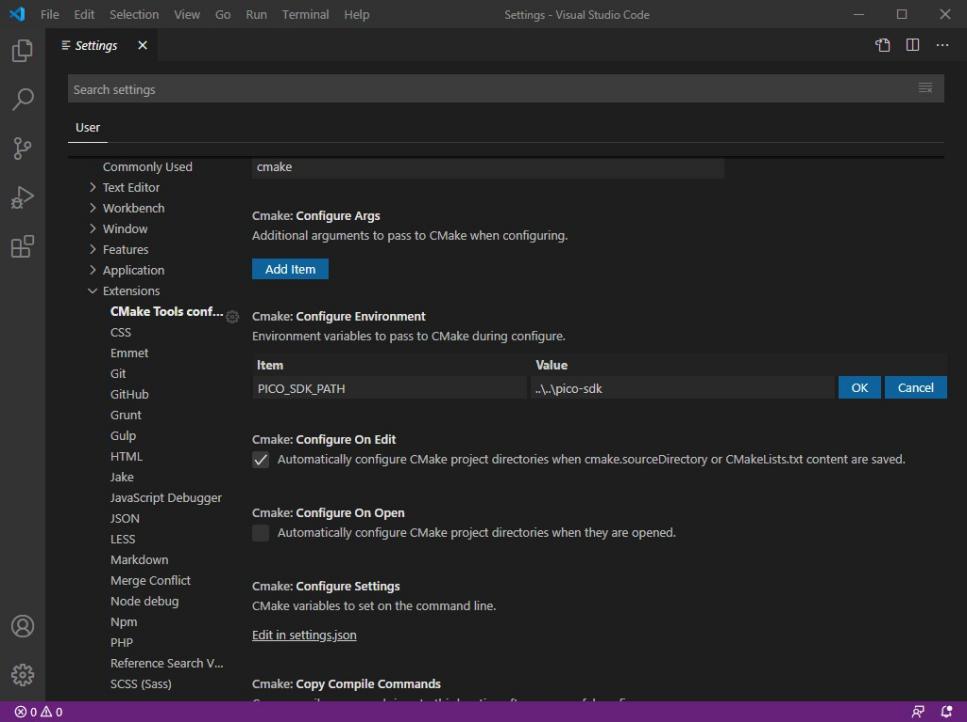 Additionally you will need to scroll down to "Cmake: Generator" and enter "NMake Makefiles" into the box. IMPORTANTNow close the Settings page and go to the File menu and click on "Open Folder" and navigate to pico-examples repo and hit "Okay". You’ll be prompted to configure the project, see Figure 20. Select "GCC for arm-none-eabi" for your compiler.Figure 20. Prompt to configure your project in Visual Studio Code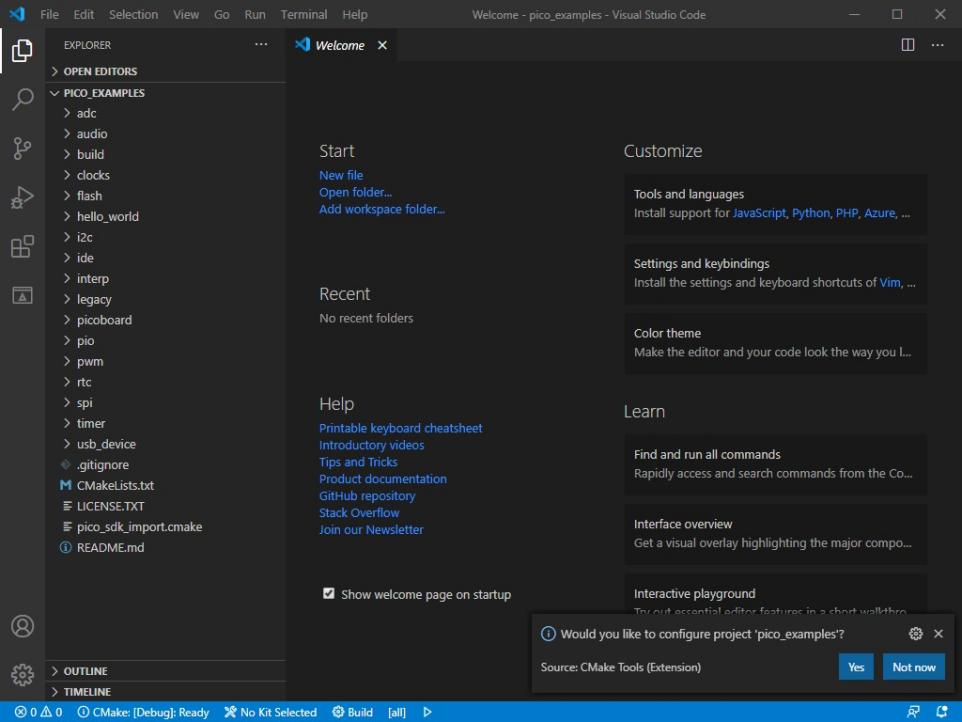 Open the project and compile the project as follows.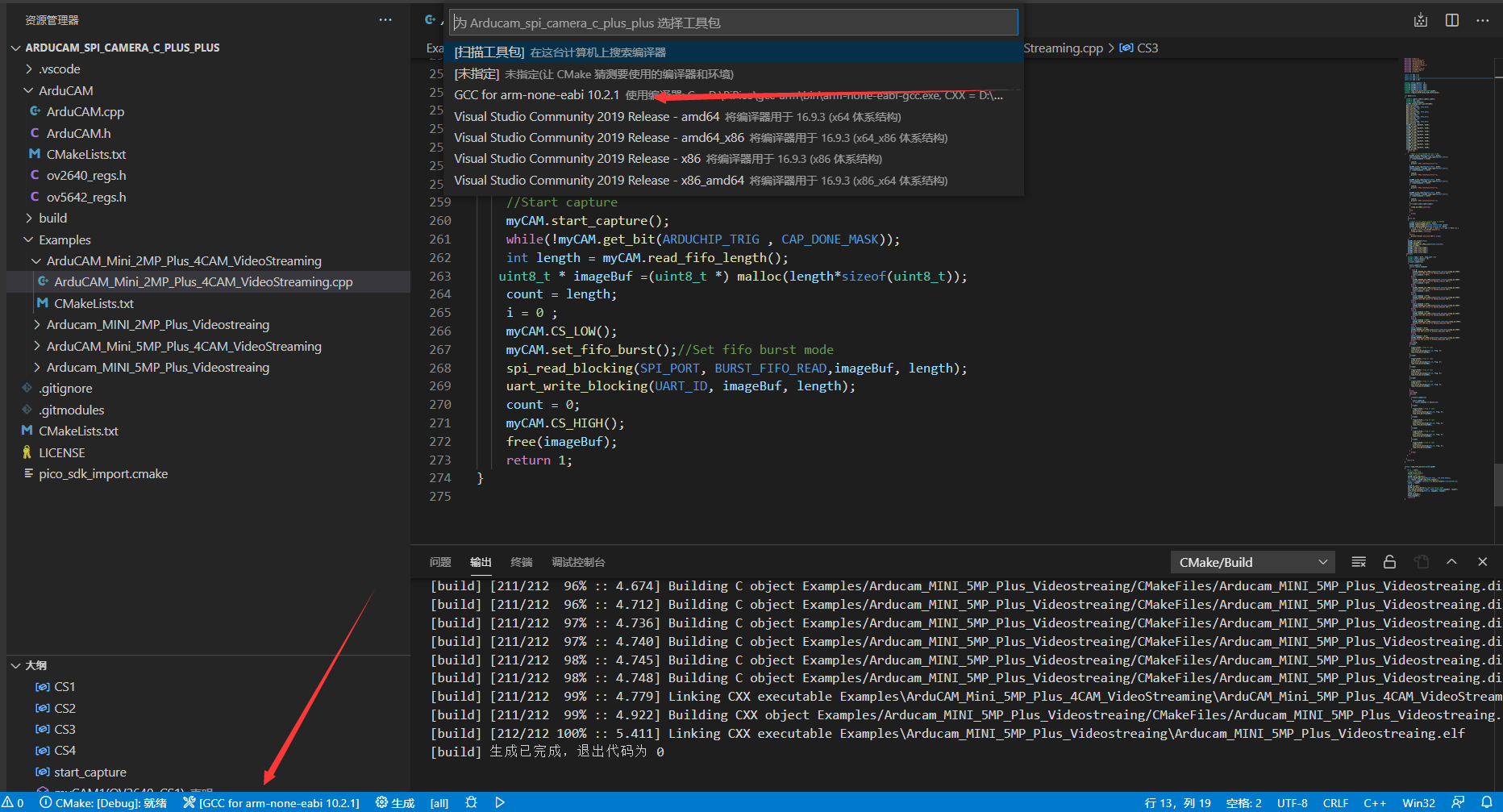 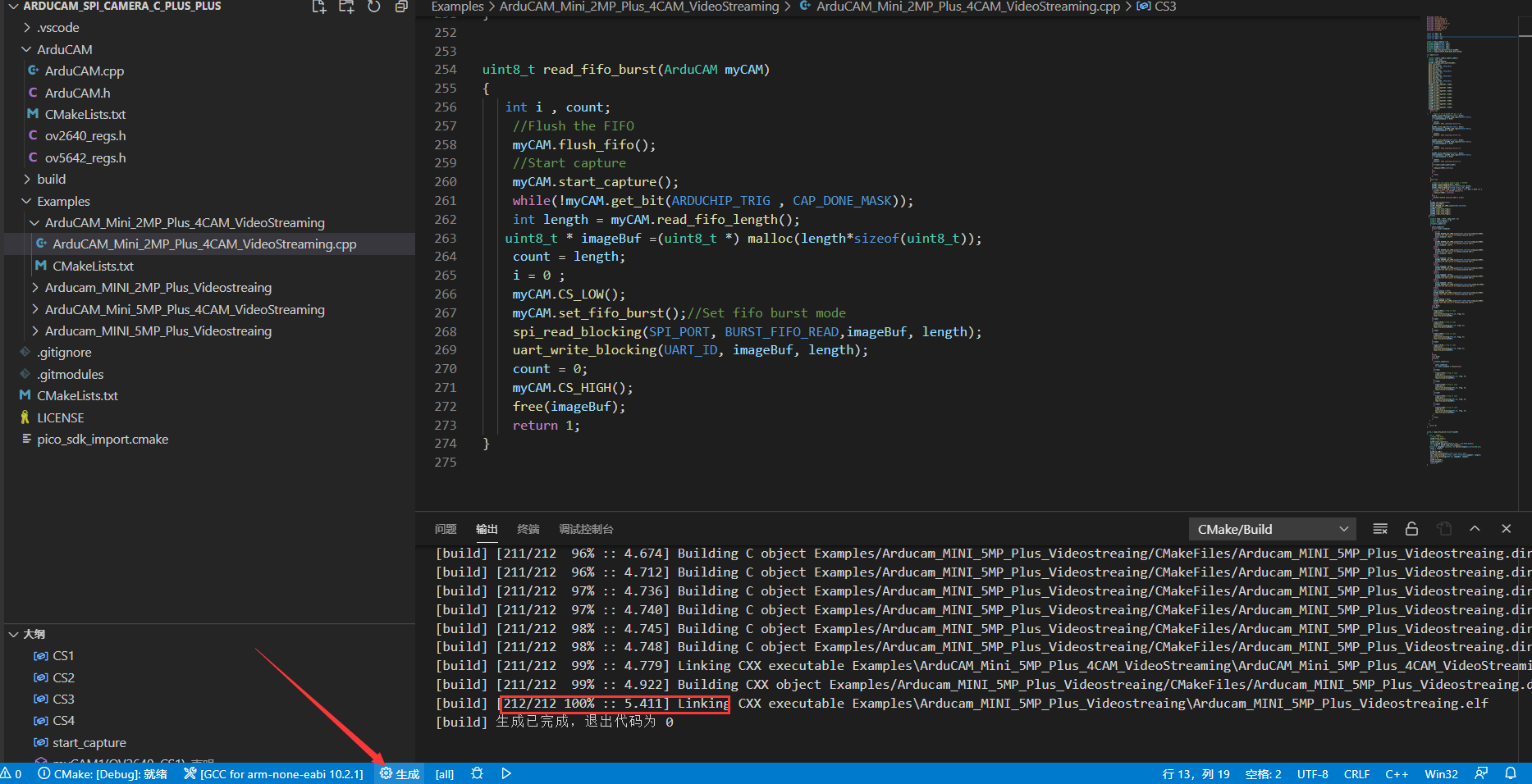 4    Example SketchesIn the sample folder, there are four host applications, as shown in the figure.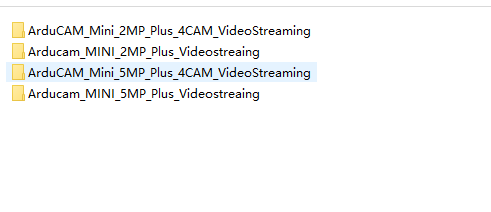 Figure 4 Example Folder Structure4.1	ArduCAM_Mini_XXX_Plus_VideoStreamingThis example illustrates how to send continues capture commands to Pico and transfer the JPEG image data back to host application via Pico onboard USB-Serial interface. Note that the higher resolution wills cause higher image size and reduce the streaming frame rate accordingly. These examples should work with host application to view the captured image4.2	ArduCAM_MINI_XXX_Plus_4CAM_VideoStreamingThis example demonstrates how to connect four Arducam-minis (2 or 5 megapixels) to the Arducam Multi-Camera Adapter Board and capture images via USB-Serial.This example should work with the host application.5			   ArduChip FunctionsArduChip is ArduCAM property technology which handles all the timing control over camera interface, LCD interface, frame buffer and SPI interface timings with a set of registers. The ArduChip register address is also called Command Code, user can use low level APIs with these command codes to achieve customized combination of actions that off the shelf APIs don’t have.Different ArcuCAM platform uses different ArduChip and has different functionalities. Hereis a list of possible hardware platforms:5.1	Single Capture ModeIt is a basic capture function of the ArduChip. The capture command code is 0x84, and write ‘1’ to bit[1] to start a capture sequence. And then polling bit[3] which is the capture done flag by sending command code 0x41. After capture is done, user have to clear the capture done flag by sending command code 0x41 and write ‘1’ into bit[0] before next capture command.5.2	Multiple Capture ModeBy sending the command code 0x81 and with writing the number of images to be capture into bit[2:0], before starting the capture command as the single capture sequence does. Please note that user should trade off between the resolution and number of images to be captured and do not make the frame buffer overflow.5.3	Short Video Capture ModeUse the same command as the Multiple Capture Mode. When the value bit[2:0] equals to 7, the ArduCAM will continuously capture the images until the entire frame buffer is full. User can save the captured MJPEG to AVI files to create short movie clips.5.4	Single Read OperationIt is basic memory read function which start a single read operation and read a single byte each time. By sending command code 0x3D to start a single read operation, a single byte is read out from the frame buffer.5.5	Burst Read OperationIt is advance capture function which can read multiple bytes out of the frame buffer by just sending a single command code 0x3C.Please note that for these hardware platforms (ArduCAM-Mini-2MP, ArduCAM-Mini-5MP) the first read byte should be ignored in the first read transaction, because it is a dummy byte. In the following read transaction, the first byte read is the last read byte in the last read transaction, it is very important. And do not use other SPI command between burst read transaction. Detail timing can be found from Figure 5.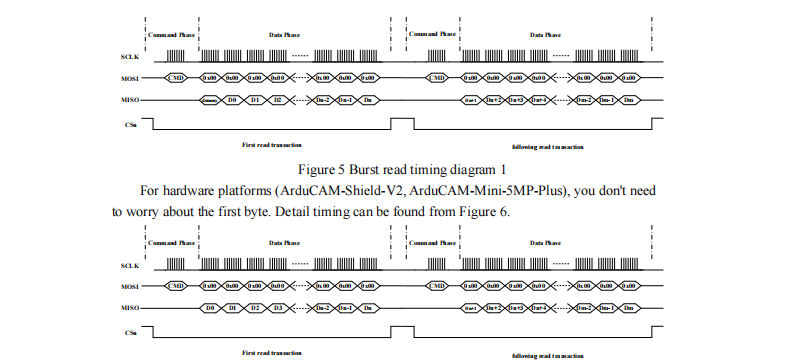 Figure 6 Burst read timing diagram 25.6     Rewind Read OperationRewind read is useful for some application that need access the same pixel data multiple times. By sending the command code 0x84 and write ‘1’ to bit[5] in the data phase, it will reset the memory read pointer to ZERO. Then user can read the image data from the start of the memory.5.7     Low Power ModeFor some battery powered device power consumption is very important. There are two levels to achieve low power mode, user have to combine these modes according to their own power strategy.5.7.1	Power down the sensor circuitIt is achieved by controlling the power enable pin of the onboard LDOs. The power enable pin is controlled by the GPIO[2] of ArduChip. By sending the command code 0x86 and write ‘1’ to bit[2] to enable the LDOs, or write ‘0’ to bit[2] to disable the LDOs to save power. Note that power down the sensor circuit, the camera settings are lost. User should reinitialize the sensor when power up the sensor circuit again.5.7.2     Sensor standbyIt is achieved by controlling the power enable pin of the onboard LDOs. The power enable pin is controlled by the GPIO[1] of ArduChip. By sending the command code 0x86 and write ‘1’ to bit[1] to set the sensor into standby mode, or write ‘0’ to bit[1] to set the sensor out of standby mode. Note that the sensor settings are not lost when in standby mode, and reinitialize is not needed.6	ArduCAM APIsThere are a set of API functions that issue different commands to ArduCAM shield.6.1	void InitCAM (void)InitCAM function initializes the hardware information of the user system, such as the SPI chip select port initialization and image sensor slave address initialization.6.2	void flush_fifo (void)flash fifo function is used to reset the fifo read pointer to ZERO.6.3	void start_capture (void)start_capture function is used to issue a capture command. After this command the ArduCAM hardware will wait for a start of a new frame then store the entire frame data to onboard frame buffer.6.4	void clear_fifo_flag (void)Once a frame image is buffed to onboard memory, the capture completion flag is asserted automatically. The clear_fifo_flag function is used to clear this flag before issuing next capture command.6.5	void write_reg(uint8_t addr, uint8_t data)Param1: ArduChip register address (or command code)Param2: data to be written into the registerite_reg is a basic function to write the ArduChip internal registers.6.6	uint8_t read_reg(uint8_t addr)Param1: ArduChip register address (or command code)Return value: register valueread_reg is a basic function to read ArduChip internal register value.6.7	uint32_t read_fifo_length(void)Return value: 32 bit length of captured imageread_fifo_length function is used to determine the length of current captured image. Note the Rev.C shield doesn't support this feature.6.8	void set_fifo_burst(void)set_fifo_burst function is used to set the read memory into burst read mode. It should be called before burst memory read operation.	Note the Rev.C shield doesn't support this feature.6.9	 int wrSensorRegs8_8(const struct sensor_reg*)Param1: sensor setting data array Return value: error statuswrSensorRegs8_8 function is used to write array of settings into sensor’s internal register over I2C interface and sensor’s register is accessed with 8bit address and 8bit data.6.10	   int wrSensorRegs8_16(const struct sensor_reg*)Param1: sensor setting data array Return value: error statuswrSensorRegs8_16 function is used to write array of settings into sensor’s internal register over I2C interface and sensor’s register is accessed with 8bit address and 16bit data.6.11	   int wrSensorRegs16_8(const struct sensor_reg*)Param1: sensor setting data array Return value: error statuswrSensorRegs16_8 function is used to write array of settings into sensor’s internal register over I2C interface and sensor’s register is accessed with 16bit address and 8bit data.6.12	   int wrSensorRegs16_16(const struct sensor_reg*)Param1: sensor setting data array Return value: error statuswrSensorRegs16_16 function is used to write array of settings into sensor’s internal registerover I2C interface and sensor’s register is accessed with 16bit address and 16bit data.6.13	   byte wrSensorReg8_8(int regID, int regDat)Param1: sensor internal register address Param2: value to be written into the register Return value: error statuswrSensorReg8_8 function is used to write a single sensor’s internal register over I2C interface and sensor’s register is accessed with 8bit address and 8bit data.6.14	   byte wrSensorReg8_16(int regID, int regDat)Param1: sensor internal register address Param2: value to be written into the register Return value: error statuswrSensorReg8_16 function is used to write a single sensor’s internal register over I2C interface and sensor’s register is accessed with 8bit address and 16bit data.6.15	   byte wrSensorReg16_8(int regID, int regDat)Param1: sensor internal register address Param2: value to be written into the register Return value: error statuswrSensorReg16_8 function is used to write a single sensor’s internal register over I2C interface and sensor’s register is accessed with 16bit address and 8bit data.6.16	   byte wrSensorReg16_16(int regID, int regDat)Param1: sensor internal register address Param2: value to be written into the register Return value: error statuswrSensorReg16_16 function is used to write a single sensor’s internal register over I2C interface and sensor’s register is accessed with 16bit address and 16bit data.6.17	   byte rdSensorReg8_8(uint8_t regID, uint8_t* regDat)Param1: sensor internal register address Param2: value read from the register Return value: error statusrdSensorReg8_8 function is used to read a single sensor’s internal register value over I2C interface and sensor’s register is accessed with 8bit address and 8bit data.6.18	   byte rdSensorReg16_8(uint16_t regID, uint8_t* regDat)Param1: sensor internal register address Param2: value read from the register Return value: error statusrdSensorReg16_8 function is used to read a single sensor’s internal register value over I2C interface and sensor’s register is accessed with 16bit address and 8bit data.6.19	   byte rdSensorReg8_16(uint8_t regID, uint16_t* regDat)Param1: sensor internal register address Param2: value read from the register Return value: error statusrdSensorReg8_16 function is used to read a single sensor’s internal register value over I2C interface and sensor’s register is accessed with 8bit address and 8bit data.6.20	   byte rdSensorReg16_16(uint16_t regID, uint16_t* regDat)Param1: sensor internal register address Param2: value read from the register Return value: error statusrdSensorReg16_16 function is used to read a single sensor’s internal register value over I2C interface and sensor’s register is accessed with 16bit address and 16bit data.6.21	   void OV2640_set_JPEG_size(uint8_t size)Param1: resolution codeOV2640_set_JPEG_size function is used to set the desired resolution with JPEG format for OV2640. Current support resolution is shown as follows:6.22	   void OV5642_set_JPEG_size(uint8_t size)Param1: resolution codeOV5642_set_JPEG_size function is used to set the desired resolution with JPEG format for OV5642. Current support resolution is shown as follows:6.23	   void set_format(byte fmt)set_format function is used to set the sensor between RGB mode and JPEG mode. TheInitCAM function should be called after set_format function.7    Registers TableSensor and FIFO timing is controlled with a set of registers which is implemented in the ArduChip. User can send capture commands and read image data with a simple SPI slave interface. The detail description of registers’ bits can be found in the software section in this document. Not all the registers are implemented in a given hardware platform, please check the hardware develop guide for detail register description for certain hardware you've got.As mentioned earlier the first bit[7] of the command phase is read/write byte, ‘0’ is for read and ‘1’ is for write, and the bit[6:0] is the address to be read or write in the data phase. So user has to combine the 8 bits address according to the read or write commands they want to issue.Table 1 ArduChip Register TableThere’s a bug in the Release Candidate (rc) versions of CMake 3.20 which means you need to delete your entirebuild directory before you can do a subsequent build. CMake 3.19 doesn’t contain this bug and works fine.Hardware PlatformFunctionsFunctionsFunctionsFunctionsFunctionsFunctionsHardware PlatformSingle Capture/ReadBurst ReadMultiple CaptureRewindLow PowerModeShort VideoCaptureArduCAM-Mini-2MP√√√√ArduCAM-Mini-5MP-Plus(OV5642)√√√√√√#define OV2640_160x1200//160x120#define OV2640_176x1441//176x144#define OV2640_320x2402//320x240#define OV2640_352x2883//352x288#define OV2640_640x4804//640x480#define OV2640_800x6005//800x600#define OV2640_1024x7686//1024x768#define OV2640_1280x10247//1280x1024#define OV2640_1600x12008//1600x1200#define OV5642_320x2400//320x240#define OV5642_640x4801//640x480#define OV5642_1024x7682//1024x768#define OV5642_1280x9603//1280x960#define OV5642_1600x12004//1600x1200#define OV5642_2048x15365//2048x1536#define OV5642_2592x19446//2592x1944Register Addressbit[6:0]Register TypeDescription0x00RWTest Register0x01RWCapture Control RegisterBit[2:0]: Number of frames to be capturedThe value in this register + 1 equal to the number of frames to be captured.The value=7 means capture continuous frames until the frame buffer is full, it is used for shortvideo clip recording.0x02RWBus ModeDetermine who is owner of the data bus, only one owner is allowed.Bit[7:2]: ReservedBit[1]: Camera write LCD bus Bit[0]: MCU write LCD bus0x03RWSensor Interface Timing Register Bit[0]: Sensor Hsync Polarity,0 = active high, 1 = active low Bit[1]: Sensor Vsync Polarity 0 = active high, 1 = active low Bit[2]: LCD backlight enable 0 = enable, 1 = disableBit[3]: Sensor PCLK reverse0 = normal, 1= reversed PCLK0x04RWFIFO control RegisterBit[0]: write ‘1’ to clear FIFO write done flag Bit[1]: write ‘1’ to start captureBit[4]: write ‘1’ to reset FIFO write pointerBit[5]: write ‘1’ to reset FIFO read pointer0x05RWGPIO Direction RegisterBit[0]: Sensor reset IO directionBit[1]: Sensor power down IO direction Bit[2]: Sensor power enable IO direction0 = input, 1 = output0x06RWGPIO Write RegisterBit[0]: Sensor reset IO valueBit[1]: Sensor power down IO value Bit[2]: Sensor power enable IO value0x3BROReserved0x3CROBurst FIFO read operation0x3DROSingle FIFO read operation0x3EWOLCD control register with RS=00x3FWOLCD control register with RS=10x40ROArduChip versionBit[7:4]: integer part of the revision number Bit[3:0]: decimal part of the revision number0x41ROBit[0]: camera vsync pin statusBit[3]: camera write FIFO done flag0x42ROCamera write FIFO size[7:0]0x43ROCamera write FIFO size[15:8]0x44ROCamera write FIFO size[22:16]0x45ROGPIO Read RegisterBit[0]: Sensor reset IO valueBit[1]: Sensor power down IO value Bit[2]: Sensor power enable IO value